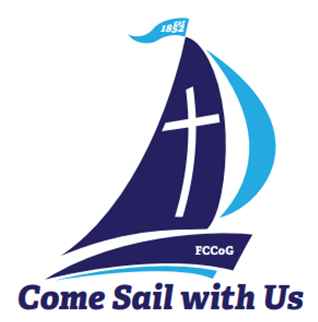 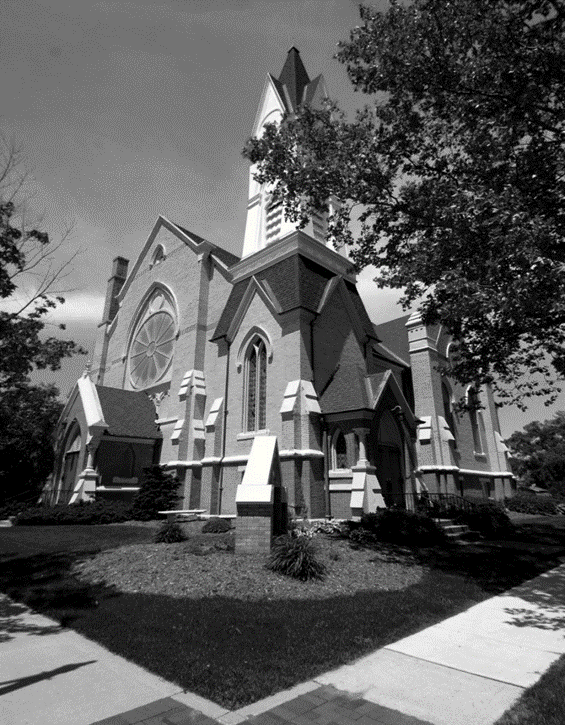 *Thank you to all for your Prayers! Please feel free to send a card to anyone listed above.Prayer Notes: 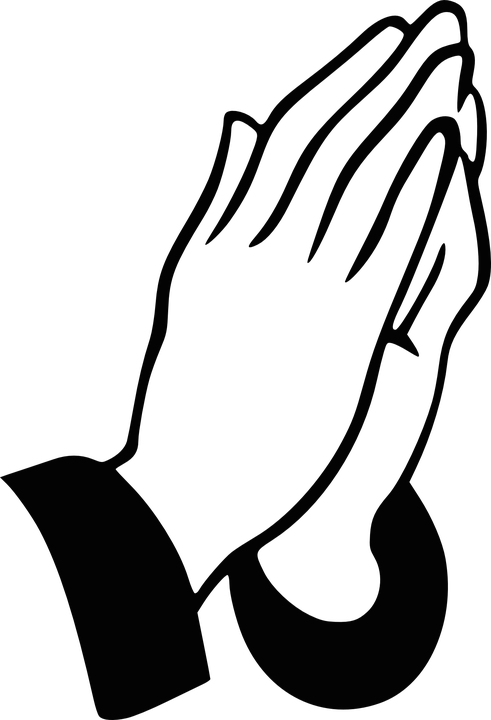 A Message of Thanks: “We want to express our deepest appreciation and thanks for all the kindness you have shown to us.  We are blessed to know that we have a church family that loves and cares for us. We feel the same love and caring for all of you.  Your cards, notes, letters, and gifts as well as your prayers, encouragement and fellowship have been so kind and generous. We are blessed beyond words to be a part of this family of believers. I am honored to be the pastor of this wonderful congregation. Thanks again for everything you all do to serve God and love each other. In Christ, Pastor Ed & Jenny Milam”New Members and Baptisms: If you would like to join or if you would like more info on transferring your membership, please contact the office.Baptisms: for any member that would like to have their child or would themselves, like to be rebaptized to “refresh” your faith in the Holy Spirit, contact the office and we can schedule your baptism on an individual basis. Adult Bible Study meets every Sunday at 9:30am. Nursery service is available, and coffee is available. We will be on “break” beginning Dec. 17th and will resume on Jan. 7, 2024.Mark your calendar for our Christmas Eve Services on Sun., Dec. 24th! There will be a Family Candlelight Service at 7pm,  designed for families and will end in beautiful passing of candlelight to all those in attendance. And a Communion and Candlelight Service at 11pm. (Please note that there will not be a morning service Dec. 24.). Poinsettia pick up will be available after the 11pm service and on Dec. 17 from 9-12pm.Dear Church Family: As 2023 comes to a close, it’s time to set our course for 2024. This past year saw exceptional new leadership, new memberships, returning families, new and renewed programs and a special closeness of our church family centered around the teachings of our one true leader, Jesus Christ. Stewardship is a vital portion of our continued growth and vitality. It is particularly important for our leadership to be able to plan the churches financial direction with your commitment. We would very much appreciate your intended pledge to enable us to plan various programs and financial requirements for 2024. We also understand that increased costs for everything we touch effects church expenses and your ability to maintain your own money matters. We prayerfully ask for your support however you are able. Your gifts and participation will allow us to maintain our ministry and implement important programs within our church and throughout our community. Please take the time to prayerfully consider how your time, talent, and treasures can be counted on as part of your calling to follow Jesus here in this part of his body, our church. Above all, your generosity honors God and his desire for a better life for all of us. Sincerely, Your Stewardship CommitteeStewardship cards are still available! AND new Tithing boxes will be available soon. We continue to thank all who have contributed to our church restoration and preservation project. If you are still interested in contributing, see the information below. All contributions are lovingly appreciated! Progress to date:The roof work is completed.The exterior brick repair is complete.HVAC work is ongoing and nearing completion.Painting of all exterior trim will begin in the spring.Work to the rose window and remaining stained glass windows, are scheduled for early spring 2024.Again, thank you for your continued support. May God be with you and Bless you always. ~ The Restoration & Preservation Project Committee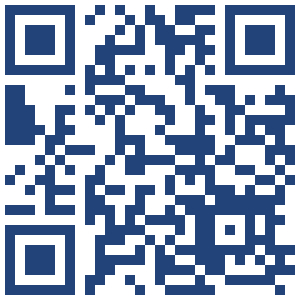 Scan our new QR code or visit:  https://tithe.ly/give?c=6959110 to sign up to give today!Office hours are Mon. – Thurs. from 9am to 3:30pm with a break from 2-2:30pm. Please call ahead for assistance or leave a message on the office phone. The Office will be CLOSED on Dec. 25-26 and Dec. 28-29. The office will be OPEN on Wed., Dec. 27 from 9am to noon. Poinsettias may be picked up during office hours on the 27th. Contact Info: Please update your contact info (new address, email or phone number) to receive church mailings, with the church office. *You need not be a member to receive all the latest news and updates!Our Nurse is available Mon. and Tues. from 8-4, and Thurs. from 8-12. For medical questions or need a ride, please call/text Patrice at (616) 894-7288.Blood pressure checks are offered after church on Sunday mornings. See Patrice in the church lobby. Free COVID tests are available; delivered by mail to your home. To order go to COVIDTest.gov or call 1-800-232-0233. *There are also free tests availabe in the lobby or by the back door.Happy Birthday! To Taylor McPherson (12/1), Pam Koski (12/4), Betty Lincoln (12/9), Jim Case (12/23), and Kevin Venema (12/28).Congratulations! To proud parents Joshua & Emily Franklin who welcomed Valentina Franklin on Nov. 1. She was born at 12:51am weighing 5lbs. 14 oz. & 19” long. She was welcomed by her big sisters, Heidi & Elizabeth and Grandparents Tim & Stephanie Hyde. AND To Jack & Ann Corner, who are blessed and pleased to welcome 2 new great-grandsons to the family! Grover Briggs Corner (Aug. 9). Son of Alex & Caitlyn Corner and sister Theadora. And Louis Richard DeVries (Nov. 2), son of Brian & Hannah DeVries and brother Deidrick and Rhett.  Special Music Performances for December:December 3: Janet Tower and Cindy PerryDecember 10: Chancel ChoirDecember 17: Children’s Christmas Pageant!December 24 (7pm): Chancel ChoirDecember 24 (11pm): TBDDecember 31: Morgan VenemaSpecial Music Volunteers: If you would like to sing with the choir, or provide special music, please contact Deb Dieckman or the church office. Practices: are Dec. 3 and 10 at 9:30am in the sanctuary. Watch our bulletins and January newsletter for practice and perfomance times (after the new year).Join us Sun., Dec. 17th as our Praise Choir and Sunday School Children, perform a Christmas Pageant, “The Greatest Gift” at our Sunday Service!Next Meeting: will be Tues., Dec. 12th at 6:30pm. Angel Tree 2023: The deacons are sponsoring an Angel Tree this year to support Teens 15-19 who have insecure food, housing, and clothing right here in Greenville. There are items left on the display board or you can make a cash donation and the shopping will be done for you! Other requests from the school are individually wrapped snacks (muffins, chips, granola bars, etc), and hygiene items (deodorant, toothpaste, toothbrushes, shower gel, etc). Please return wrapped items by December 13 with the tag attached. Thank you for giving joy to this underserved group of students!Christmas Poinsettias orders due by Dec. 3. Plants are $10 each and can be in honor or memory of loved ones. Forms are available outside the office or call the office to get your order in ASAP. You may pick up your plants after the 11pm service on Christmas Eve or Wed., Dec. 27 between 9am and Noon.Pulpit Supply: Pastor Ed is conducting a family wedding in Florida on Dec. 3. Don Gibbs is pulpit supply for that day, assisted by Emily Suchowolec. *Communion will be moved to Dec. 10.Christmas Potluck: Let us celebrate the Children’s Pageant on Dec. 17 by joining in a potluck in Fellowship Hall! Come One, and All! Please bring a dish to pass and your table service. Beverages will be provided.Christmas Day Message: Pastor Ed will broadcast a family message as you enjoy the Christmas Holiday surrounded by loved ones. Be sure to tune in Christmas Day!Sunday, December 31 church resumes at 10:30.Volunteers: if you would like to help with coffee service or give a childrens message, there are sign up sheets by the church bulletin board. *Dates are still available! To join the group or for more info on upcoming PF Youth trips, call/text Claude Johnson at 616-894-5595 or email: claudej2002us@yahoo.com.Sunday School Classes are on Dec. 3rd and 10th. We are then on break until Jan. 7, 2024 – when everyone is back in school. *There will not be Sunday School on Dec. 17th as that is the Chilren’s Christmas Pageant. Children’s Message Volunteers: If you have a personal story, or a message that you would like to share, please sign up outside the office. Please limit your message to no more than 4 minutes. Our children are now preparing for the Christmas Season. We are learning about the Birth of Christ our Savior! We will have a chirstmas party in the class room on Dec. 19th where the children will watch a movie and exchange gifts. We will then have a Christmas Concert that night at 7pm with a visit from Santa followed by an ice cream social in Fellowship Hall!Circle Members: Christmas parties (for both groups) are on Wed., Dec. 6. Winslow will meet at Winter Inn at 12pm (RSVP to Rosel Eagles). Bethany Circle will also meet at Winter Inn at 6:30pm (RSVP to Fran Gibbs) *Bethany group will order off the menu. Please contact the group leaders for more information. *Note: There are NO Circle meetings in January.Terri Lynn Nuts: will be for sale for the next two weeks in the church lobby. Items available: $14 ea. deluxe mixed nuts, pistachios, honey roasted cashews, and praline pecans. $12 ea. milk choc. bridge mix (fruit & nut), dark choc. sea salt caramels, and malted milk balls. $10 ea. milk choc. raisins, milk choc. peanuts, and gummi bears.Christmas Bazaar: “Our Grateful Hearts” Our hearts are so full of love and gratitude to our Church family. So many hands always make light work. Women’s Fellowship was overjoyed to have more than 25 “helping hands” along with several youth setting up tables, preparing food, decorating tables, selling baked goods and lunch. A family of faith and love , we are blessed to have your support for our ministries. We hope to be helping many in our community in the next few months. With our profit of our $1650.00. Because we are a congregation that cares! God’s love to you all! ~Women’s Fellowship.Haning of the Greens: Thank you! To over 20 helpers who came in on Nov. 28 to help decorate the church for the Advent Season! Many hands made light work!  Boxing Up Day: Tues., Jan. 9th at 10am! Please help to take down and carefully store our precious Christmas decorations until next Advent Season!Chrismons: Come join the fun on Sat., Dec. 9th at 1pm to make Chrismons for families on Christmas Eve. “Chris” stands for Christ and “Mon” stands for Monogram so that we can remember the greatest gift of all, Jesus Christ. We will have a simple lunch and plenty of fun for crafters and non-crafters alike! ~ December 2023 ~~ January 2024 ~Calendar Notes: FINAL REMINDER -Christmas Poinsettias 2023We invite you to place a poinsettia in the sanctuary in memory or in honor of a friend or loved one. The Deacons are offering you a convenient, affordable and mission-centered way to order your poinsettia through the church office. For the cost of $10.00 per plant, you can help support our Deacon’s Discretionary Fund and celebrate or remember a loved one. You may also choose to have your poinsettia delivered to someone on the friendship list. 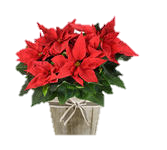 Orders MUST be turned in by Sunday, December 3rd. Simply fill out the order form below. You may pick up your poinsettia after the 7:00pm and 11:00pm service on Christmas Eve. *Please indicate below the number of plants you would like to order along with who it is in Memory or Honor of.Name (please print): ______________________________________________*Please indicate number of plants requested below: Red _____   White _____   or Jingle Bells (white flecks on red) _____*Please make checks payable to: First Congregational Church or FCC In Memory of    In Honor of: ______________________________________ In Memory of    In Honor of: ______________________________________ In Memory of    In Honor of: ______________________________________ In Memory of     In Honor of: _____________________________________________ Yes, I would like to pick up my plant(s). No, please deliver my plant(s) to someone on the prayer list. IN OUR PRAYERSIN OUR PRAYERSIN OUR PRAYERSIN OUR PRAYERSIN OUR PRAYERSOUR MILITARY: Matthew Crittenden, Jordan Varney, Paul Lepley, TJ Curry, Joshua Roose, Stephanie Roose, Melissa Staffen, Rick Grimes, Joe Suchowolec, Griffin Gloden, and Kyle Durdle.OUR MILITARY: Matthew Crittenden, Jordan Varney, Paul Lepley, TJ Curry, Joshua Roose, Stephanie Roose, Melissa Staffen, Rick Grimes, Joe Suchowolec, Griffin Gloden, and Kyle Durdle.OUR MILITARY: Matthew Crittenden, Jordan Varney, Paul Lepley, TJ Curry, Joshua Roose, Stephanie Roose, Melissa Staffen, Rick Grimes, Joe Suchowolec, Griffin Gloden, and Kyle Durdle.OUR MILITARY: Matthew Crittenden, Jordan Varney, Paul Lepley, TJ Curry, Joshua Roose, Stephanie Roose, Melissa Staffen, Rick Grimes, Joe Suchowolec, Griffin Gloden, and Kyle Durdle.OUR MILITARY: Matthew Crittenden, Jordan Varney, Paul Lepley, TJ Curry, Joshua Roose, Stephanie Roose, Melissa Staffen, Rick Grimes, Joe Suchowolec, Griffin Gloden, and Kyle Durdle.Ongoing Prayers for:Ongoing Prayers for:Ongoing Prayers for:Ongoing Prayers for:Ongoing Prayers for:Lucas HopkinsRob SansomRoxy RiceWilson & Barb HoyAlan KingsburyTom DealDr. Joe & Valerie MejiaKen & Kathy ReedYvonne ElvertJerry McPhersonHolly CaseKody WoodTrudy PetersenDarlene PetersenVincent SnowFCC Family At Care Facilities:FCC Family At Care Facilities:FCC Family At Care Facilities:FCC Family At Care Facilities:FCC Family At Care Facilities:Barb & Wilson HoyPat TothDoris Dieckman MarshallCap (Ray) TowerBarb & Wilson HoyPat TothDoris Dieckman MarshallCap (Ray) Tower-at Canal View Houghton County Medical Facility-at Hathaway Hills Assisted Living, Room #15-at Boulder Creek Assisted Living, Room #8-at Hathaway Hills Assisted Living, Room #10-at Canal View Houghton County Medical Facility-at Hathaway Hills Assisted Living, Room #15-at Boulder Creek Assisted Living, Room #8-at Hathaway Hills Assisted Living, Room #10-at Canal View Houghton County Medical Facility-at Hathaway Hills Assisted Living, Room #15-at Boulder Creek Assisted Living, Room #8-at Hathaway Hills Assisted Living, Room #10Special Prayers for Members, Family and Friends:Special Prayers for Members, Family and Friends:Special Prayers for Members, Family and Friends:Special Prayers for Members, Family and Friends:Special Prayers for Members, Family and Friends:Becky Coles (daughter of Carolyn Coles and niece of Darlene Petersen)Lynn Pyle (grandfather of Eli Pyle, preschool student) for recoveryKen and Kathy ReedCap (Ray) TowerCatrina Walton (friend of Scott Horn) for pancreatic cancer treatmentBecky Coles (daughter of Carolyn Coles and niece of Darlene Petersen)Lynn Pyle (grandfather of Eli Pyle, preschool student) for recoveryKen and Kathy ReedCap (Ray) TowerCatrina Walton (friend of Scott Horn) for pancreatic cancer treatmentBecky Coles (daughter of Carolyn Coles and niece of Darlene Petersen)Lynn Pyle (grandfather of Eli Pyle, preschool student) for recoveryKen and Kathy ReedCap (Ray) TowerCatrina Walton (friend of Scott Horn) for pancreatic cancer treatmentBecky Coles (daughter of Carolyn Coles and niece of Darlene Petersen)Lynn Pyle (grandfather of Eli Pyle, preschool student) for recoveryKen and Kathy ReedCap (Ray) TowerCatrina Walton (friend of Scott Horn) for pancreatic cancer treatmentBecky Coles (daughter of Carolyn Coles and niece of Darlene Petersen)Lynn Pyle (grandfather of Eli Pyle, preschool student) for recoveryKen and Kathy ReedCap (Ray) TowerCatrina Walton (friend of Scott Horn) for pancreatic cancer treatmentPastoral NewsRestoration and Preservation for Our ChurchAdvent Season NewsStewardship NewsChurch Office NewsParish Nurse NewsCelebration NewsChristian Ed News Chancel Choir NewsPraise Choir NewsDeacons NewsPF Youth NewsPreschool NewsWomen’s Fellowship NewsSunMonTueWedThuFriSat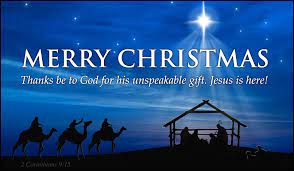 123   First Sunday     of Advent9:30 Choir Practice9:30 Sunday School9:30 Bible Study10:30 WorshipSpecial Music – Janet Tower & Cindy Perry*Poinsettia Orders Due*Terri Lynn Nut Sales3p Venture454p Praise Choir610a PURLS1p Winslow6:30 Bethany7Pearl Harbor5p Scouts (Den)7:30 AA891:00p ChrismonMaking10   Communion9:30 Choir Practice9:30 Sunday School9:30 Bible Study10:30 WorshipSpecial Music – Chancel Choir*Terri Lynn Nut Sales11124p Praise Choir6:30 Deacons1310a PURLS145p Scouts (Den)7:30 AA155p Bartrom Rehearsal Dinner1617   Children’s Christmas Pageant10:30 Worship*Church Potluck*3p Venture186:30 Trustees1911a Preschool Christmas Parties7p Preschool Christmas Pagent2010a PURLSChristmas Break begins for Preschool215p Scouts (Pack)7:30 AA222324    Christmas Eve6p Choir Practice7p Candlelight Service11p Communion & Candlelight Service25   MerryChristmas!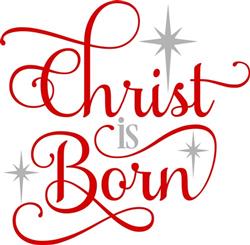 262710a PURLSOffice open9-12287:30 AA293031New Year’s Eve10:30 WorshipSpecial Music – Morgan VenemaSunMonTueWedThuFriSat1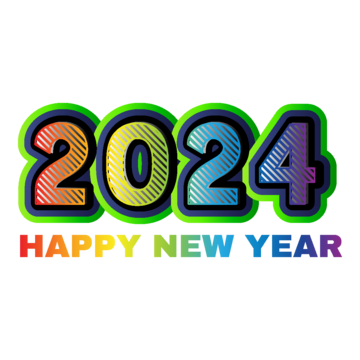 24p Praise Choir310a PURLS1p Winslow6:30 Bethany4School Resumes (all)5p Scouts (Den)7:30 AA567   Communion and Baptism of the Lord9:30 Sunday School9:30 Bible Study10:30 WorshipSpecial Music – TBA3p Venture8910a Boxing-up Day!4p Praise Choir1010a PURLS115p Scouts (Den)7:30 AA1213149:30 Sunday School9:30 Bible Study10:30 WorshipSpecial Music – Praise Choir15MLK Day164p Praise Choir1710a PURLS185p Scouts (Den)7:30 AA1920219:30 Sunday School9:30 Bible Study10:30 WorshipSpecial Music – TBA3p Venture226:30 Trustees234p Praise Choir2410a PURLS255p Scouts (Pack)7:30 AA2627289:30 Sunday School9:30 Bible Study 10:30 WorshipSpecial Music – TBA29304p Praise Choir31Happy New Year!Wishing you a Happy New Year and blessed year ahead. May God’s light guide your way in 2024.Happy New Year!Wishing you a Happy New Year and blessed year ahead. May God’s light guide your way in 2024.Happy New Year!Wishing you a Happy New Year and blessed year ahead. May God’s light guide your way in 2024.